Сфера духовной культуры (296) 1  [2] [3] [4] [5] [6] [7] [8] [9] [10] [11] [12] [13] [14] [15] [16] [17] [18] [19] [20] [21] [22] [23] [24] [25] [26] [27] [28] [29] [30] 1  [2] [3] [4] [5] [6] [7] [8] [9] [10] [11] [12] [13] [14] [15] [16] [17] [18] [19] [20] [21] [22] [23] [24] [25] [26] [27] [28] [29] [30]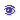 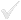 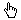 